Organisation - Anvisning:
ORGANISATION
En stor kvadrat 20 * 20 meter, en mindre kvadrat inne i den stora. 7 * 7 meter. 9 spelare. 1-3 bollar.
ANVISNINGAR
A spelar en längre pass in till b som passar boller lätt tillbaka bollen till c som passar en längre boll ut till d. D spelar en längre pass in till e som lägger lätt tillbaka bollen till a, a spelar en längre passning ut till f som spelar en längre passning in till g som passar bollen lätt tillbaka till d som i sin tur passar en längre boll ut till h. H spelar en längre passning in till b som lägger en lätt passning tillbaka till e som spelar en längre boll ut till I som startar om. arbeta med två tillslag på yttersta hörnen och ett på tillbaka spelet.
* (Försök allt eftersom enbart pass med 1 tillslag.)
* Förflyttningar: spelaren flyttar dit spelaren passar bollen.
 
Inlärningsmoment:
VAD: Passningsspel framåt och tillbakaspel i anfallsspelet.
VARFÖR: Ett bra passningsspel i vårt anfallsspel gör det svårare för motståndarna att komma åt bollen.

Instruktionspunkter:
Tillslaget på kort och lång pass. Ge alternativet i vinkel från bollhållaren sett.
Kommunikationen från de passningsbara alternativen som finns för bollhållaren.

Variationer:
Sätt in en eller två försvarsspelare som arbetar i ytterzonen. 
låt spelarna använda flera tillslag för att lösa uppgiften, men sträva efter så få tillslag som möjligt.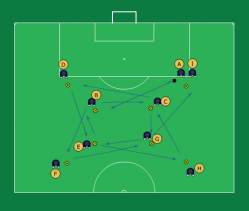 